Roteiro - AULA PráticaProcessamento de Imagem para iniciantes com SPRINGObjetivo:  Estimar a área de vegetação para Setores Censitários, utilizando classificação de imagem Landsat8, no município de Belo Horizonte.Baixar e intalar o SPRINGBaixar e descompactar os dados do arquivo BH_dados.zipTutorial- Carregar Spring- Criar um Banco de dados   ACCESS (Senha: NÃO)1) Arquivo- IMPORTAR	- Dados vetoriais e Matriciais  (TIF)	- Selecionar Imagem Landsat8- bandas 456	- SAIDA:  Projeto BH,  Categoria CAT_Imagem; PI: L8_140725   OK- Painel de Controle    - Visualizar	- R -6; G -5; B- 4	- ZOOM - (área sem bordas pretas) - IMAGEM -  Contraste	- Linear - ajustar mínimos e máximos - bandas R,G e B  -> Aplicar, Fechar - SIM2)  IMAGEM - Classificação 	- Contextos - Criar:  Nome: L8_654_pixel; pixel;  selecionar as três bandas - Executar   - Selecionar contexto  L8_654_pixel   - Treinamento: Criar/ adquirir amostras (pelo menos 5 para cada) para:	- Vegetacao - verde escuro	- Veg_herbacea - verde claro	- Água_sombra - azul escuro	- solo_serra - rosa	- solo_exposto - amarelo	- urbano1 - roxo claro	- urbano2- roxo escuro	- cavas	- azul claro     - Alterar pelo menos 1 amostras de cada tema para TESTE   - Salvar - Fechar   - Classificação: 	- MAXVER - 100% 	- Analisar Amostras  - desempemho deve ser pelo menos >80%	- Saída: Nome:  BH_L8_classif654_p	- Executar - Fechar- Visualizar resultado   - Classificação: 	- MAXVER - 100% 	- Analisar Amostras  - desempemho deve ser pelo menos >80%	- Saída: Nome:  BH_L8_classif654_p	- Executar - Fechar3) Arquivo- IMPORTAR (- Importar Vetores - Setores Censitarios BH)	- Dados vetoriais e Matriciais  (SHP)	- Arquivo:    BH_Setores_2010_pol.shp	- Unidade: graus	- Projeção: LAT/LONG - SIRGAS	- SAIDA:  Projeto BH,  Categoria CAT_Cadastral; PI: BH_setores2010  Executar		- Cria categoria objeto:   BH_Setores_2010_pol_O ?   SIM  OK 		- Limpa polígonos?  - NÃO	Fechar- Painel de Controle    - Visualizar	- CAT_Cadastral  >>  Linhas - (V)	- CAT_Cadastral >> Objetos	- INFO4) Preparar banco de dados para executar contagem de vegetação/SC- Arquivo ->  Modelo de dados	- Nome: Classifica_L8_BH	- Modelo: Temático	- Criar     - Classes Tematicas:	- Nome: Vegetacao 	- Criar    Executar - Fechar5)  IMAGEM - Mapeamentos de classes para imagem temática 	- Imagem BH_L8_classif654_p	- Categorias: Classifica_L8_BH	- Temas: VEG   Classes: Vegetacao	- Executar- VisualizarOPCIONAL:  Alterar cor da Classe se desejar no Painel de Controle - Selecionar ; Visual; Desenhar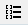 6) Preparar TABELA dos Setores BH para receber o Atributo Soma da Vegetacao- Arquivo - Objeto e Não Espacial	- Tabela:   BH_Setores_2010_pol_O	- Atributos: 		- Nome: SomaVEG		- Inteiro		- Inserir		- Fechar- Painel de Controle    - Visualizar:  CAT_Cadastral  >>  Linhas - (V) ;  CAT_Cadastral >> Objetos   INFO4)   Editar e rodar programa  LEGAL    Somar pixels de vegetação em cada setor censitário e escrever na tabela de atributos (arquivo txt que deve ser salvo com extensão   ".alg")5) Análise .  LEGAL ...- Abrir programa Legal:   Atualiz_Setor_SomaZ_vegCLA.alg- Executar Programa - Modificar Visual do Objeto para Hachurado para verificar se o resultado esta correto (Arquivo - Objeto/Não Espacial)- usar INFO  ou visualizar a tabela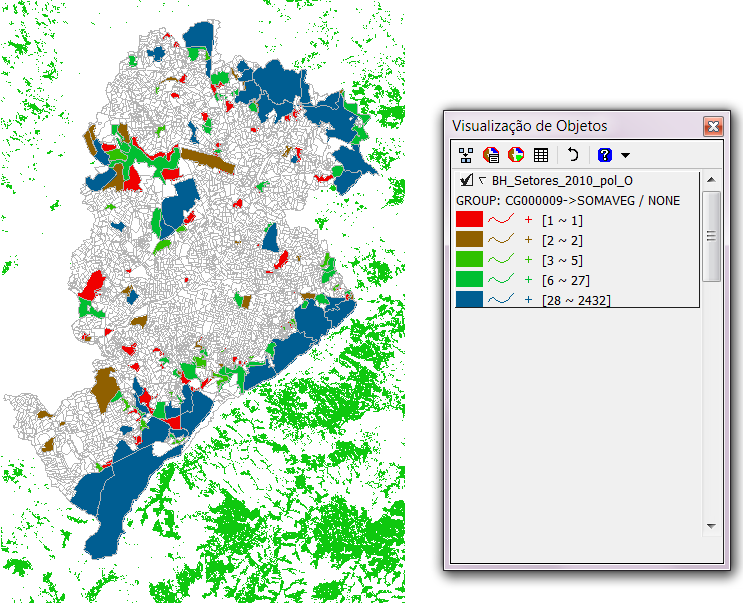 